Отчет о проведении в МБОУ ООШ п. Алханчурт акции,посвященной Всероссийскому Дню трезвости и борьбы с алкоголизмом        Мы живем в век всевозможных и самых разнообразных пристрастий. Самым пагубным из них является алкоголь. Принятый внутрь, он быстро всасывается в желудок, кишечник и поступает в кровь. Особенно вреден алкоголь для растущего организма. От алкоголя происходят значительные нарушения мозга, слабеет память, нарушается сон, зрение, замедляется рост, мерещатся голоса, звуки.        Проблемы детского алкоголизма вызывают обеспокоенность общества.11 сентября 2021 года в рамках Всероссийского дня трезвости и борьбы с алкоголизмом  в МБОУ  ООШ п. Алханчурт проводились мероприятия с целью профилактики детского алкоголизма, популяризации спорта и здорового образа жизни.     В эти дни в школе были проведены мероприятия:  Классные часы «Говорят, а ты не слушай, говорят, а ты не верь» «За здоровый образ жизни», «Опасные напитки», «Трезвый день календаря», «Мое здоровье - в моих руках»   1-9 классы .Для 5-9  классов показаны видеоролики о вреде алкоголя «Будь сильным».2 )  конкурс рисунков «Мы говорим алкоголю: «Нет!»» - 2 - 7 классы;  3)  Беседа о вреде алкоголя зав. отделом межведомственных и внешних связей  ГБУЗ  « Республиканского  центра медицинской  профилактики» Церековым  Аланом  Юрьевичем. – 7- 9 классы  4)спортивный праздник «Спорту – да! Алкоголю – нет!» - 1- 5 классы; экологический субботник.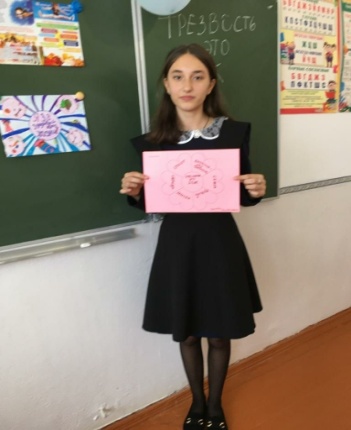 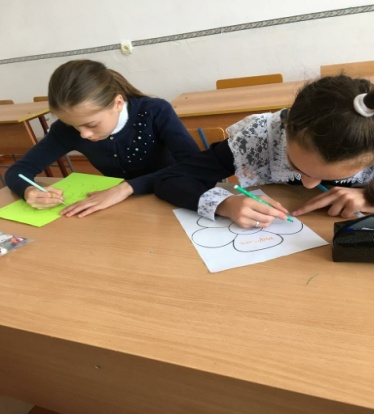 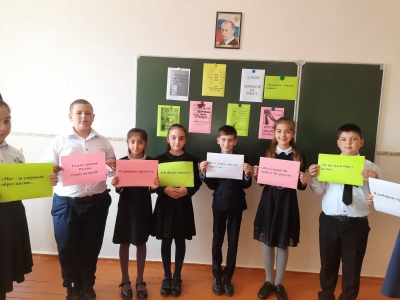 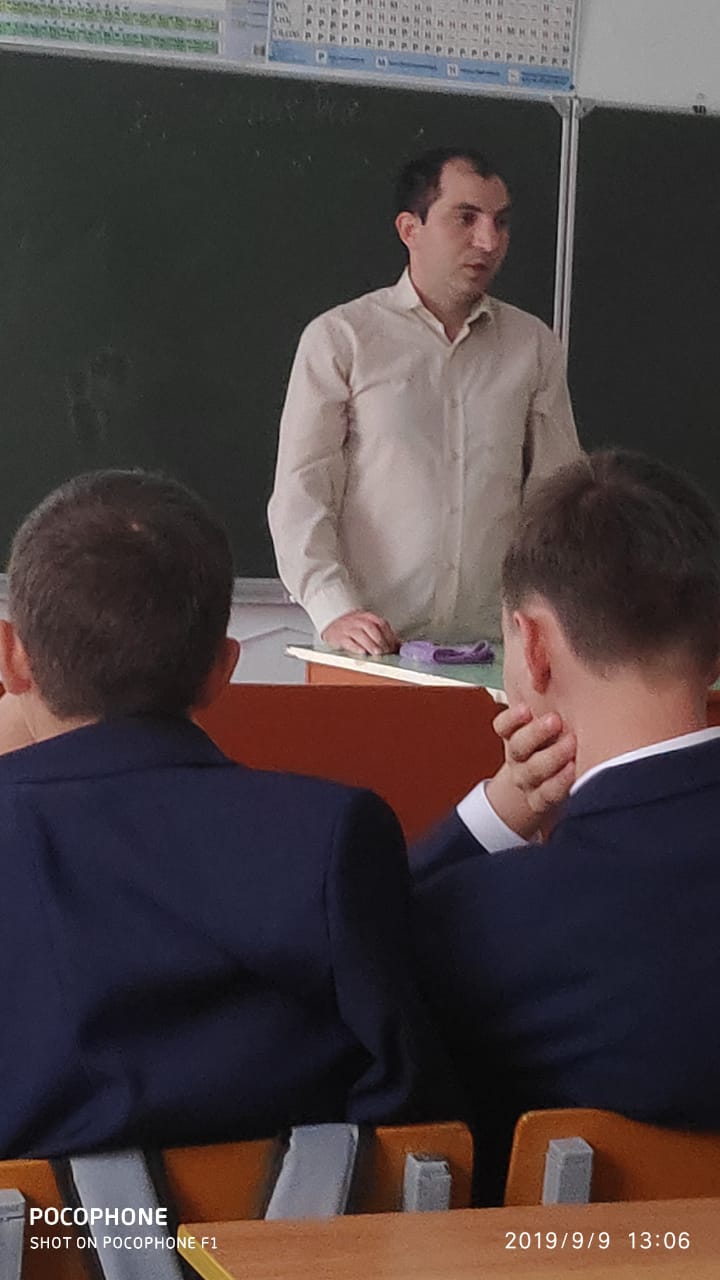 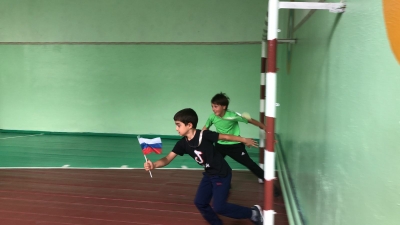 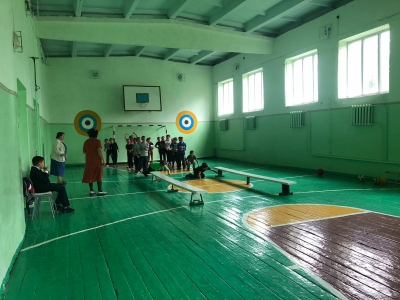 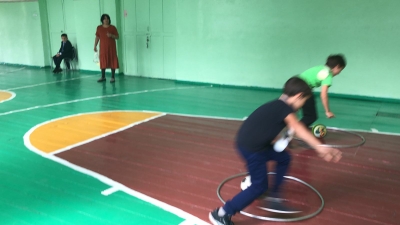 